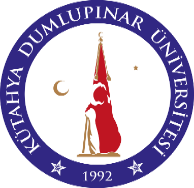 DUMLUPINAR ÜNİVERSİTESİ KALİTE KOORDİNATÖRLÜĞÜGÖREV-YETKİ VE SORUMLULUKLARIDUMLUPINAR ÜNİVERSİTESİ KALİTE KOORDİNATÖRLÜĞÜGÖREV-YETKİ VE SORUMLULUKLARIDUMLUPINAR ÜNİVERSİTESİ KALİTE KOORDİNATÖRLÜĞÜGÖREV-YETKİ VE SORUMLULUKLARIDUMLUPINAR ÜNİVERSİTESİ KALİTE KOORDİNATÖRLÜĞÜGÖREV-YETKİ VE SORUMLULUKLARIDUMLUPINAR ÜNİVERSİTESİ KALİTE KOORDİNATÖRLÜĞÜGÖREV-YETKİ VE SORUMLULUKLARIŞube MüdürüD Nevin Nazmiye KALFAKurumsal İç Değerlendirme Raporuna bağlı olarak Birim Kalite Komisyonlarının iş akış süreçlerini ve faaliyetlerini belirlemek, takibini yapmak.Kütahya Dumlupınar Üniversitesi’nde YÖKAK dış değerlendirme,  akreditasyon ve izleme ölçütleri doğrultusunda işleyişin ve hizmetlerin gerçekleşmesini sağlamak.Süreçlerin performanslarının ölçülmesi ile ilgili gerekli çalışmaları yapmak.Kalite Koordinatörlüğü ve GreenMetric internet sitesi ile ilgili işlemleri yapmak.Birimin tüm faaliyet alanını kapsayan raporları haftalık ve aylık olarak yapmak, gerekli düzeltici faaliyetleri planlamak,Birimin stratejik hedefleri çerçevesinde kalite çalışmalarına katılmak.Birimin tüm prosedür, talimat, yönerge, yönetmelik, iş akış şemalarının hazırlanması ve güncellenmesinden sorumlu olmak.İş Sağlığı Güvenliği Kurulu tarafından planlanan ve yapılan tatbikatlara katılmak ve destek vermek.Üniversite içinde kalite sisteminin sürdürülmesi, geliştirilmesi amacıyla yapılacak denetimleri Rektörlükle koordineli planlamak, kalite çalışmalarına destek sağlamak.Kalite El Kitabının hazırlanması, onaylanması, yayınlanması, güncelleştirilmesi ve düzeltilmesini Rektörlük ile koordineli sağlamak.Kalite hedeflerinin belirlenmesini ve hedef bazlı performans ölçümlerinin yapılmasını sağlamak ve Rektörlüğe raporlamak.Yapılan toplantılar için girdileri hazırlamak, toplantının yapılması, alınan kararların yazılması ve birimlere dağıtımını yapmak.